Zpravodaj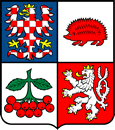 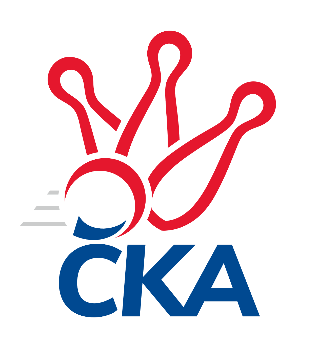 kuželkářského svazu Kraje VysočinaKrajský přebor Vysočina 2021/2022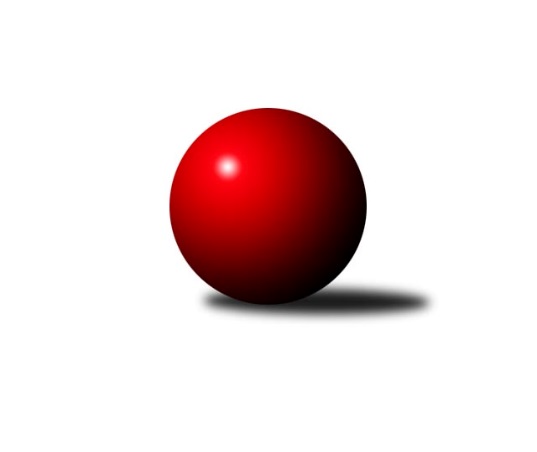 Č.12Ročník 2021/2022	14.1.2022Nejlepšího výkonu v tomto kole: 2588 dosáhlo družstvo: TJ Spartak Pelhřimov BVýsledky 12. kolaSouhrnný přehled výsledků:TJ Sokol Cetoraz 	- TJ BOPO Třebíč A	5:3	2469:2445	8.5:3.5	14.1.TJ Třebíč B	- TJ BOPO Třebíč B	7:1	2566:2271	8.5:3.5	14.1.TJ Slovan Kamenice nad Lipou B	- TJ Třebíč C	6:2	2559:2518	8.0:4.0	14.1.TJ Spartak Pelhřimov B	- TJ Nové Město na Moravě B	5:3	2588:2417	8.0:4.0	14.1.TJ Třebíč C	- TJ Nové Město na Moravě B	2:6	2095:2630	3.0:9.0	7.1.Tabulka družstev:	1.	TJ Třebíč B	9	7	1	1	55.0 : 17.0	72.5 : 35.5	2581	15	2.	TJ Spartak Pelhřimov B	9	7	0	2	48.0 : 24.0	64.5 : 43.5	2559	14	3.	TJ BOPO Třebíč A	8	5	1	2	43.0 : 21.0	54.0 : 42.0	2593	11	4.	TJ Sokol Cetoraz	9	5	0	4	36.0 : 36.0	52.0 : 56.0	2474	10	5.	TJ Slovan Kamenice nad Lipou B	8	4	0	4	32.0 : 32.0	51.0 : 45.0	2469	8	6.	TJ Nové Město na Moravě B	8	4	0	4	31.0 : 33.0	46.0 : 50.0	2478	8	7.	TJ Slovan Kamenice nad Lipou E	8	3	0	5	27.0 : 37.0	44.0 : 52.0	2422	6	8.	TJ BOPO Třebíč B	8	1	1	6	16.0 : 48.0	34.0 : 62.0	2260	3	9.	TJ Třebíč C	9	0	1	8	16.0 : 56.0	38.0 : 70.0	2440	1Podrobné výsledky kola:	TJ Sokol Cetoraz 	2469	5:3	2445	TJ BOPO Třebíč A	Dušan Macek	 	 180 	 215 		395 	1:1	 449 		238 	 211		Petr Zeman	Patrik Berka	 	 194 	 194 		388 	0.5:1.5	 403 		194 	 209		Milan Gregorovič	František Novotný	 	 201 	 221 		422 	2:0	 381 		195 	 186		Filip Šupčík *1	Jaroslav Lhotka	 	 207 	 203 		410 	2:0	 372 		192 	 180		Vladimír Dřevo	Radek Čejka	 	 226 	 209 		435 	2:0	 405 		218 	 187		Miroslav Mátl	Marcel Berka	 	 210 	 209 		419 	1:1	 435 		190 	 245		Bohumil Drápelarozhodčí: Čejkastřídání: *1 od 56. hodu Jan GrygarNejlepší výkon utkání: 449 - Petr Zeman	TJ Třebíč B	2566	7:1	2271	TJ BOPO Třebíč B	Lubomír Horák	 	 212 	 218 		430 	1:1	 420 		192 	 228		Daniel Malý	Petr Toman	 	 226 	 203 		429 	2:0	 332 		165 	 167		Ladislav Štark	Miroslav Ježek	 	 219 	 238 		457 	1:1	 454 		226 	 228		Kamil Polomski	Petr Dobeš st.	 	 213 	 200 		413 	2:0	 366 		195 	 171		Gabriela Malá	Robert Pevný	 	 240 	 212 		452 	2:0	 311 		152 	 159		Daniel Kočíř	Lukáš Toman *1	 	 188 	 197 		385 	0.5:1.5	 388 		191 	 197		Dominika Štarkovározhodčí:  Vedoucí družstevstřídání: *1 od 42. hodu Libor NováčekNejlepší výkon utkání: 457 - Miroslav Ježek	TJ Slovan Kamenice nad Lipou B	2559	6:2	2518	TJ Třebíč C	Pavel Zedník	 	 201 	 222 		423 	1:1	 450 		241 	 209		Karel Uhlíř	Josef Vančík	 	 216 	 216 		432 	0:2	 471 		237 	 234		Michal Kuneš	Petra Schoberová	 	 203 	 193 		396 	2:0	 355 		186 	 169		Tomáš Brátka	Filip Schober	 	 226 	 207 		433 	2:0	 417 		222 	 195		Pavel Kohout	Milan Podhradský ml.	 	 211 	 210 		421 	1:1	 397 		216 	 181		Jaroslav Kasáček	Miroslav Votápek	 	 221 	 233 		454 	2:0	 428 		204 	 224		Vladimír Kantorrozhodčí:  Vedoucí družstevNejlepší výkon utkání: 471 - Michal Kuneš	TJ Spartak Pelhřimov B	2588	5:3	2417	TJ Nové Město na Moravě B	Miroslava Matejková	 	 206 	 238 		444 	2:0	 364 		192 	 172		Aleš Hrstka	Jiří Rozkošný	 	 194 	 202 		396 	2:0	 309 		165 	 144		Zdeněk Topinka *1	Stanislav Kropáček	 	 211 	 213 		424 	0:2	 466 		234 	 232		Jiří Partl	Jaroslav Benda	 	 228 	 232 		460 	2:0	 373 		209 	 164		Jiří Faldík	Josef Směták	 	 227 	 207 		434 	1:1	 450 		226 	 224		Roman Svojanovský	Josef Fučík	 	 222 	 208 		430 	1:1	 455 		219 	 236		Anna Kuběnovározhodčí: Hana Kovářovástřídání: *1 od 51. hodu Vladimír BartošNejlepší výkon utkání: 466 - Jiří Partl	TJ Třebíč C	2095	2:6	2630	TJ Nové Město na Moravě B	Karel Uhlíř	 	 208 	 210 		418 	0:2	 453 		220 	 233		Michaela Vaníčková	neoprávněný start	 	 0 	 0 		0 	0:2	 434 		226 	 208		Zdeněk Topinka	Karel Plíhal	 	 219 	 207 		426 	1:1	 425 		200 	 225		Vladimír Bartoš	Milan Lenz	 	 232 	 213 		445 	1:1	 424 		208 	 216		Roman Svojanovský	Martin Michal	 	 200 	 194 		394 	0:2	 469 		223 	 246		Jiří Partl	Jaroslav Kasáček	 	 200 	 212 		412 	1:1	 425 		194 	 231		Anna Kuběnovározhodčí:  Vedoucí družstevNejlepší výkon utkání: 469 - Jiří PartlPořadí jednotlivců:	jméno hráče	družstvo	celkem	plné	dorážka	chyby	poměr kuž.	Maximum	1.	Jiří Partl 	TJ Nové Město na Moravě B	458.60	302.1	156.5	2.1	5/6	(491)	2.	Bohumil Drápela 	TJ BOPO Třebíč A	450.67	306.6	144.1	3.1	5/5	(469)	3.	Petr Dobeš  st.	TJ Třebíč B	446.73	309.9	136.9	6.9	3/4	(486)	4.	Vladimír Dřevo 	TJ BOPO Třebíč A	444.47	305.3	139.2	5.1	5/5	(489)	5.	Kamil Polomski 	TJ BOPO Třebíč B	443.60	299.3	144.4	5.0	4/4	(464)	6.	Libor Nováček 	TJ Třebíč B	441.44	303.2	138.2	4.3	3/4	(466)	7.	Filip Schober 	TJ Slovan Kamenice nad Lipou B	439.90	295.6	144.4	5.4	4/4	(467)	8.	Petr Toman 	TJ Třebíč B	439.33	301.3	138.1	6.4	3/4	(454)	9.	Filip Šupčík 	TJ BOPO Třebíč A	438.25	297.3	141.0	6.5	4/5	(451)	10.	Miroslav Ježek 	TJ Třebíč C	437.50	292.3	145.3	3.8	4/4	(462)	11.	Josef Fučík 	TJ Spartak Pelhřimov B	436.35	297.4	139.0	4.6	5/5	(471)	12.	Milan Podhradský  ml.	TJ Slovan Kamenice nad Lipou B	435.20	295.6	139.6	5.7	4/4	(463)	13.	Lukáš Toman 	TJ Třebíč B	433.25	297.2	136.1	4.8	4/4	(457)	14.	Roman Svojanovský 	TJ Nové Město na Moravě B	430.50	293.3	137.3	6.3	6/6	(478)	15.	Karel Uhlíř 	TJ Třebíč C	429.50	297.9	131.6	6.2	4/4	(450)	16.	Miroslav Mátl 	TJ BOPO Třebíč A	428.33	296.6	131.8	5.0	4/5	(464)	17.	Marcel Berka 	TJ Sokol Cetoraz 	428.31	297.7	130.6	4.3	4/4	(453)	18.	Pavel Kohout 	TJ Třebíč B	427.38	297.6	129.8	5.2	4/4	(474)	19.	Josef Směták 	TJ Spartak Pelhřimov B	427.20	294.2	133.1	6.0	5/5	(446)	20.	Anna Kuběnová 	TJ Nové Město na Moravě B	426.89	296.4	130.5	6.0	6/6	(459)	21.	Pavel Šplíchal  st.	TJ BOPO Třebíč A	426.25	290.8	135.5	6.8	4/5	(446)	22.	Petr Zeman 	TJ BOPO Třebíč A	425.92	284.1	141.8	6.3	4/5	(449)	23.	Jan Podhradský 	TJ Slovan Kamenice nad Lipou E	424.11	296.1	128.0	8.3	3/4	(467)	24.	Bohumil Nentvich 	TJ Spartak Pelhřimov B	424.00	293.1	130.9	5.4	5/5	(445)	25.	Jaroslav Benda 	TJ Spartak Pelhřimov B	423.75	289.4	134.4	6.8	4/5	(464)	26.	Michal Kuneš 	TJ Třebíč B	422.67	305.2	117.4	10.7	3/4	(471)	27.	Daniel Malý 	TJ BOPO Třebíč B	422.45	296.4	126.1	7.3	4/4	(431)	28.	Milan Gregorovič 	TJ BOPO Třebíč A	422.38	292.9	129.4	5.9	4/5	(454)	29.	Darja Novotná 	TJ Slovan Kamenice nad Lipou E	421.90	301.8	120.2	8.8	4/4	(451)	30.	Lubomír Horák 	TJ Třebíč B	421.25	291.4	129.9	7.1	4/4	(456)	31.	František Novotný 	TJ Sokol Cetoraz 	420.45	286.8	133.7	5.4	4/4	(439)	32.	Vladimír Kantor 	TJ Třebíč B	419.13	292.8	126.3	7.2	4/4	(461)	33.	Radek Čejka 	TJ Sokol Cetoraz 	418.40	293.1	125.4	7.5	4/4	(440)	34.	Pavel Zedník 	TJ Slovan Kamenice nad Lipou B	415.80	283.3	132.5	5.1	3/4	(440)	35.	Zdeněk Topinka 	TJ Nové Město na Moravě B	415.27	285.9	129.3	6.9	5/6	(449)	36.	David Schober  st.	TJ Slovan Kamenice nad Lipou B	414.17	286.0	128.2	9.9	4/4	(446)	37.	David Schober  ml.	TJ Slovan Kamenice nad Lipou E	413.10	283.8	129.3	8.0	4/4	(454)	38.	Jiří Rozkošný 	TJ Spartak Pelhřimov B	411.60	289.3	122.3	6.2	5/5	(461)	39.	Vladimír Berka 	TJ Sokol Cetoraz 	410.33	284.9	125.4	9.3	3/4	(424)	40.	Miroslav Votápek 	TJ Slovan Kamenice nad Lipou B	405.63	291.8	113.8	9.3	4/4	(454)	41.	Patrik Berka 	TJ Sokol Cetoraz 	404.81	291.3	113.5	8.1	4/4	(421)	42.	Dušan Macek 	TJ Sokol Cetoraz 	402.50	288.0	114.5	9.5	3/4	(421)	43.	Jaroslav Kasáček 	TJ Třebíč C	399.44	281.8	117.6	9.6	4/4	(438)	44.	Tomáš Brátka 	TJ Třebíč C	398.50	286.6	111.9	12.0	4/4	(449)	45.	Milan Lenz 	TJ Třebíč C	398.13	282.7	115.4	13.1	4/4	(445)	46.	Jaroslav Lhotka 	TJ Sokol Cetoraz 	398.05	264.8	133.3	5.6	4/4	(437)	47.	Milan Podhradský 	TJ Slovan Kamenice nad Lipou E	397.15	277.0	120.2	7.7	4/4	(439)	48.	Martin Michal 	TJ Třebíč C	386.44	276.8	109.7	11.7	4/4	(418)	49.	Václav Rychtařík  st.	TJ Slovan Kamenice nad Lipou E	384.44	285.5	98.9	13.3	4/4	(426)	50.	Jiří Faldík 	TJ Nové Město na Moravě B	378.50	283.3	95.2	13.3	5/6	(397)	51.	Petra Schoberová 	TJ Slovan Kamenice nad Lipou E	375.67	261.0	114.7	9.3	3/4	(396)	52.	Dominika Štarková 	TJ BOPO Třebíč B	370.85	269.6	101.3	12.2	4/4	(415)	53.	Josef Vančík 	TJ Slovan Kamenice nad Lipou B	369.94	264.6	105.4	11.9	4/4	(432)	54.	Gabriela Malá 	TJ BOPO Třebíč B	365.30	273.3	92.1	12.8	4/4	(378)	55.	Ladislav Štark 	TJ BOPO Třebíč B	350.10	260.5	89.6	16.6	4/4	(377)	56.	Daniel Kočíř 	TJ BOPO Třebíč B	306.11	229.8	76.3	22.3	3/4	(311)		Adam Rychtařík 	TJ Slovan Kamenice nad Lipou E	464.33	315.0	149.3	4.7	1/4	(485)		Miroslava Matejková 	TJ Spartak Pelhřimov B	456.58	308.3	148.3	3.4	3/5	(501)		Robert Pevný 	TJ Třebíč B	452.00	308.0	144.0	3.0	1/4	(452)		Josef Melich 	TJ Sokol Cetoraz 	436.50	308.5	128.0	7.3	2/4	(451)		Kamila Jirsová 	TJ Slovan Kamenice nad Lipou E	432.00	293.0	139.0	2.0	2/4	(462)		Libuše Kuběnová 	TJ Nové Město na Moravě B	430.50	301.5	129.0	10.5	2/6	(433)		Václav Novotný 	TJ Spartak Pelhřimov B	430.22	297.8	132.4	4.9	3/5	(491)		Ondřej Votápek 	TJ Slovan Kamenice nad Lipou B	427.00	288.0	139.0	9.0	1/4	(427)		Vladimír Bartoš 	TJ Nové Město na Moravě B	425.00	281.0	144.0	5.0	1/6	(425)		Stanislav Kropáček 	TJ Spartak Pelhřimov B	424.00	290.0	134.0	7.0	1/5	(424)		Jan Grygar 	TJ BOPO Třebíč A	422.00	293.7	128.3	5.0	1/5	(431)		Zdeněk Toman 	TJ Třebíč C	417.00	288.0	129.0	6.0	1/4	(417)		Karel Hlisnikovský 	TJ Nové Město na Moravě B	417.00	288.5	128.5	7.5	2/6	(436)		Karel Plíhal 	TJ Třebíč C	410.92	287.5	123.4	7.6	2/4	(426)		Milan Kocanda 	TJ Nové Město na Moravě B	410.00	272.0	138.0	3.0	1/6	(410)		Pavel Šplíchal 	TJ BOPO Třebíč B	410.00	288.0	122.0	8.0	1/4	(410)		Petr Bína 	TJ Slovan Kamenice nad Lipou E	408.00	292.0	116.0	4.0	1/4	(408)		Michaela Vaníčková 	TJ Nové Město na Moravě B	406.33	288.3	118.0	9.3	3/6	(453)		Jaroslav Šindelář  ml.	TJ Slovan Kamenice nad Lipou E	406.00	267.0	139.0	8.0	1/4	(406)		Lukáš Melichar 	TJ Spartak Pelhřimov B	399.00	277.5	121.5	7.5	2/5	(405)		Aleš Schober 	TJ Slovan Kamenice nad Lipou E	391.75	276.0	115.8	12.8	2/4	(401)		Petra Svobodová 	TJ Nové Město na Moravě B	365.00	276.0	89.0	15.0	1/6	(365)		Václav Brávek 	TJ Sokol Cetoraz 	359.00	262.0	97.0	17.0	1/4	(359)		Aleš Hrstka 	TJ Nové Město na Moravě B	348.00	252.0	96.0	20.0	2/6	(364)		Marie Ježková 	TJ BOPO Třebíč B	335.50	229.0	106.5	19.0	2/4	(403)Sportovně technické informace:Starty náhradníků:registrační číslo	jméno a příjmení 	datum startu 	družstvo	číslo startu24616	Petra Schoberová	14.01.2022	TJ Slovan Kamenice nad Lipou B	1x21319	Stanislav Kropáček	14.01.2022	TJ Spartak Pelhřimov B	1x26588	Aleš Hrstka	14.01.2022	TJ Nové Město na Moravě B	1x8462	Vladimír Bartoš	14.01.2022	TJ Nové Město na Moravě B	2x
Hráči dopsaní na soupisku:registrační číslo	jméno a příjmení 	datum startu 	družstvo	26070	Karel Plíhal	07.01.2022	TJ Třebíč C	14944	Milan Gregorovič	14.01.2022	TJ BOPO Třebíč A	Program dalšího kola:13. kolo21.1.2022	pá	17:30	TJ Nové Město na Moravě B- TJ Slovan Kamenice nad Lipou B	21.1.2022	pá	18:30	TJ Třebíč C- TJ Třebíč B				TJ Slovan Kamenice nad Lipou E- -- volný los --				TJ Spartak Pelhřimov B- -- volný los --				TJ BOPO Třebíč A- -- volný los --	22.1.2022	so	14:30	TJ BOPO Třebíč B- TJ Sokol Cetoraz 	23.1.2022	ne	10:00	TJ Nové Město na Moravě B- TJ BOPO Třebíč B (dohrávka z 9. kola)	Nejlepší šestka kola - absolutněNejlepší šestka kola - absolutněNejlepší šestka kola - absolutněNejlepší šestka kola - absolutněNejlepší šestka kola - dle průměru kuželenNejlepší šestka kola - dle průměru kuželenNejlepší šestka kola - dle průměru kuželenNejlepší šestka kola - dle průměru kuželenNejlepší šestka kola - dle průměru kuželenPočetJménoNázev týmuVýkonPočetJménoNázev týmuPrůměr (%)Výkon1xMichal KunešTřebíč C4711xPetr ZemanBOPO A111.344495xJiří PartlN. Město B4661xMichal KunešTřebíč C110.224713xJaroslav BendaPelhřimov B4605xJiří PartlN. Město B108.934665xMiroslav JežekTřebíč B4571xRadek ČejkaCetoraz 107.874352xAnna KuběnováN. Město B4554xBohumil DrápelaBOPO A107.874352xKamil PolomskiBOPO Třebíč B4542xJaroslav BendaPelhřimov B107.53460